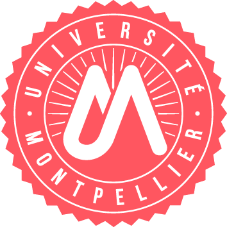 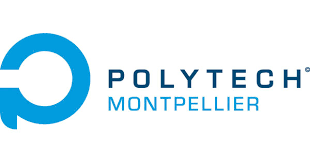 DEMANDE DE DÉLIVRANCE DE DIPLOME / CERTIFICATIDENTITÉ DU DEMANDEUR :Civilité :                 Madame            MonsieurNom patronymique :                     Nom marital ou usuel :                  Prénom(s) :                                      Date de naissance :                                                       Lieu de naissance (ville, département, pays) :       Adresse d’envoi du diplôme :       N° de téléphone :                            E-mail :                                              @     ANNEE(S) ET INTITULÉ DU DIPLÔME:Document demandé:                                              spécialité                                        Année universitaire d’obtention   Titre d’ingénieur (original)                                                          /             C2i                                                                                                                                                    /              D.U                                                                                                  /              Duplicata de diplôme                                                                   /          MODALITÉS DE RETRAIT OU D’ENVOI DU DIPLÔME:  Par procuration : La personne que vous aurez mandatée devra se rendre au service de la scolarité munie du formulaire-type de procuration, d’une copie de votre pièce d’identité et de l’original de sa pièce d’identité.   Envoi en France, DOM-TOM: joindre la présente demande dûment remplie et signée     Envoi à l’étranger: joindre la présente demande dument remplie et signée, le diplôme sera transmis par valise diplomatique à l’Ambassade de France ou le Consulat de France le plus proche de votre domicile.Fait à,                                                                 le                                                              Signature :             